Membership FormTo become a member of the Zimbabwe Network for Health (ZimHealth) please fill in all the fields in the form and to send it to us.

Pour adhérer au réseau zimbabwéen pour l'accès à la santé (ZimHealth) veuillez remplir chacune des cases du formulaire et nous le retourner.Different ways to support Zimhealth: Make a regular or single donation either via bank transfer or poste. Make a donation online via Paypal (see details on brochure). Support the new ZimHealth Executive Committee by joining any of the various subcommittees. If you want to participate, please contact us at info@zimhealth.org.Would you like to receive the ZimHealth Newsletter via/Voulez-vous recevoir de nos nouvelles par:Email                                       Post /poste                                     No/Non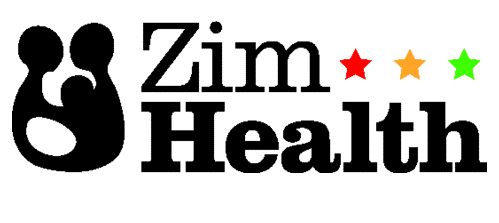 Give a little. Change a lot.NameAddressCity, ST  Zip CodePhone 1 | Phone 2Fax | EmailPlease make cheques, 
or other gifts payable 
Paypal or to:ZimHealth
Swiss Franc AccountUBS Branch:   UBS SA Geneva-OMS, Avenue Appia 20, 1202, GenevaBeneficiary:    ZimHealth
Account no.: 0279-295834.40EIBAN:             CH900027927929583440E
Clearing: 0279
BIC: UBSWCHZH80AZimHealth 
US Dollar AccountUBS Branch:   UBS, Geneva-OMS, Avenue Appia 20, 1202,
GenevaBeneficiary:    ZimHealth
Account no.:   0279-295834.60TIBAN:	           CH050027927929583460T
Clearing: 0279
BIC: UBSWCHZH80A